Государственное учреждение образования «Учебно-педагогический комплекс ясли-сад-начальная школа №6 г. Бреста»Конспект занятия по образовательной области «Ребенок и общество»  для воспитанников 5-6 лет «Моя Родина – Беларусь»Подготовил: воспитатель дошкольного образованияпервой  квалификационной категорииСтепнова Инна ИвановнаБрест, 2022Программные  задачи:	Формировать представления воспитанников о родном городе – Бресте, стране – Республике Беларусь, достопримечательностях столицы и малой родины; областных городах Республики Беларусь, их достопримечательностях. Развивать умения показывать на карте географическое положение Республики Беларусь. Воспитывать чувство любви к родной стране, уважения и гордости за свой народ, его язык, историю и культуру.Оборудование и материалы: Глобус, карта Беларуси с обозначением государств-соседей, Изображения: герба и флага республики Беларусь,  достопримечательностей Республики Беларусь, животных и растений; карточки с заданиями; кольца Луллия;кукла Янина.Методические рекомендации: 1.	Если дети знакомы с  методом моделирования, то некоторые вопросы можно заменить наглядными моделями; рисунки заменить схематическими изображениями объектов.2.	За правильные ответы воспитанникам могут вручаться жетоны-васильки, которые можно посчитать и выявить самого активного участника.  Предварительная работа:1.	Рассматривание иллюстраций по заданной теме;2.	чтение художественной литературы   о родной стране;3.	заучивание стихотворений о родной Земле;4.	беседы по темам: “Моя Родина”, “Моя семья”, “Мой любимый город”, “Достопримечательности нашего города”, “Я – белорус и этим горжусь я”;5.	конкурс на лучший рисунок по теме “Мой город”.Организационная часть:	Приветствие:Здравствуй, небо голубое,Здравствуй, солнце золотое!Мы живем в одном краюВсех я вас приветствую!Леса, реки и поля это -  Родина моя!Основная часть	В гостях у нас сегодня девочка Янина.- Ребята, при рождении вам родители дали имена: Егор, Аня…  Наше государство вам также дало имя, которое с вами «всегда, везде и всюду». Это имя «гражданин». Что обозначает имя «гражданин»? (Человек, который принадлежит к постоянному населению определённого государства.)- Мы носим имя «гражданин Республики Беларусь». Сегодня, вы своими знаниями докажите, что достойны носить это имя.- На планете Земля очень много стран. (Показ на глобусе.) Но одна из них особенная. У этой страны красивое и светлое имя. Говорят, что своё имя она получила за характер окружающей природы, за большое количество снега, что выпадает зимой, благодаря белому цвету, который преобладает в одежде людей.- Какое имя у этой страны? (Ответы детей.)- Это Беларусь – имя нашей родины, где мы родились, живём, учимся.- Ребята, посмотрите, это карта нашей республики. (Показ карты Республики Беларусь.) Вот какая красивая наша Родина. На сколько частей разделена наша республика? (6 частей.)- Как называются эти части? (Области.)- В каждой области есть главный областной город. Давайте назовём областные центры и области. (Дети называют.)- Какой город главный среди городов? (Минск.)- Как его можно назвать ещё? (Столица.)- Поднимите глаза на мольберт и посмотрите, я провожу по контуру государственной территории Республики Беларусь. (Карта на мольберте.) На что похожа наша страна? (На кленовый лист.)- Кто соседи нашей страны? Сколько их? (Ответы ребят.)- По названию страны легко понять, кто в ней живёт. В Литве – литовцы, в Польше – поляки, в России – россияне, а в Беларуси? (Ответы детей.)Игра «Сложи карту Беларуси»- На земном шаре, ребята, много государств, и каждое из них имеет свои знаки отличия – символы. Какие государственные символы есть в Республике Беларусь? (Ответы детей.)- Правильно, государственный герб, государственный гимн, государственный флаг. Их уважают белорусы как родной язык, родной дом, родную культуру, потому что они символизируют для каждого человека Родину.Игра «Подзорная труба»- Рассмотрим государственный герб Республики Беларусь. Расскажите, что вы видите. Представьте, что вы смотрите в подзорную трубу. Называйте «Я вижу…»:Я вижу колосья.Я вижу красную звезду.Я вижу красные цветки клевера.Я нашёл голубые цветки льна.В середине находится земной шар.Я вижу лучи солнца.Внизу красно-зелёная лента.Я вижу буквы «Рэспубліка Беларусь”.- Каждый элемент содержит важные сведения о Беларуси и белорусском народе. Венок из колосьев, переплетённый с одной стороны розовыми цветками клевера, с другой – голубыми цветками льна, - символ памяти и связи с предками. Венок издревле использовался народами как награда победителю.Клевер – символ связи с миром животных: лошадью, коровой, овцой,  для которых он лучший корм.Лён – прекрасный материал для одежды. Издавна изо льна изготавливали красивые и прочные ткани. Лён – символ труда, знак добра и достатка.В золотых лучах восходящего солнца изображён земной шар. Земной шар – это знак того, что Беларусь относится ко всем народам земли как к друзьям, готова с ними дружить и сотрудничать.Земля и Солнце – знак жизни.Пятиконечная красная звезда – символ человека и человечества, знак мужества. Знаете ли вы, когда приходилось белорусскому народу проявлять мужество? (Ответы детей.) Да, во время многочисленных войн с различными чужеземными захватчиками.Венок из колосьев перевит красно-зелёной лентой, на которой внизу сделана надпись золотого цвета – “Рэспубліка Беларусь”.Таким образом, герб нашей страны – яркая и запоминающаяся “книга”.Игра “Знаете ли вы герб своей страны?”- Ребята, Янина хочет проверить, запомнили ли вы герб Республики Беларусь? Она будет вам задавать вопросы, а вы, не глядя на герб,  будете отвечать на них. Готовы показать свои знания?- Какого цвета цветки льна? (Голубого цвета.)- Что находится на самом верху герба? (Пятиконечная красная звезда.)- Солнце или его лучи нарисованы на силуэте карты?- Колосья размещены с одной стороны или с двух?- По сколько колосьев с каждой стороны?- Молодцы, ребята! Янина гордится, что в Республике Беларусь учатся такие умные граждане.- Ребята, что мы можем увидеть в праздничные дни на зданиях? (Флаг Республики Беларусь.)- Да, это флаги. В разных странах они разные, но флаг нашей страны вы должны легко отличать от других.- Посмотрите на флаг. Сколько цветов имеет белорусский флаг? (Три цвета.)- Каждый цвет имеет значение. Красный цвет связан с борьбой за свободу и независимость. Это знак победы и счастливой жизни. Кроме того, красный цвет – символ солнца.- Что вам напоминает зелёный цвет? (Ответы детей.)- Зелёный цвет – символ природы, зелёной растительности полей, лесов, лугов.Белый цвет – цвет свободы, нравственной чистоты и мудрости.-  Что ещё можно увидеть на флаге Республики Беларусь?-  Флаг имеет ещё одну важную деталь – красный орнамент на белорусском фоне. В его основе народный узор.-  В нашей стране День государственного герба и государственного флага отмечают во второе воскресенье мая.   Беседа о государственном гимне Республики Беларусь. (Звучит запись гимна)- Какое главное музыкальное произведение страны мы сейчас слушали? (Гимн Республики Беларусь.)-  Как нужно слушать гимн? (Стоя.  Этим мы выражаем уважение к Родине.)-  Когда мы можем услышать гимн? (На Олимпийских играх в честь победителя, на торжественных мероприятиях и др.)ФизкультминуткаЯ человек (показываем рукой на себя),всегда готов стать рядом (шаг в сторону),иль чуть впереди (шаг вперёд),протянуть руку помощи (протягиваем руку вперёд),легко нагнуться к малому или слабому (наклоняемся вниз),подставить плечо под груз тревог и забот (поднимаем плечи),обернуться к отстающим (поворот назад),перепрыгнуть через усталость и боль (прыжок вперёд),подняться после неудачи (приседаем и встаём),пронести через всю жизнь дружбу и любовь (обнимаем себя),бороться с собственной ленью (боксируем),дотянуться до мечты (тянемся вверх),глубоко вздохнуть по несбывшемуся (вздыхаем),и поверить в победу (поднимаем руку вверх).Игра “Расшифруй слово” (работа в парах). На доске- Ребята, Янина подготовила для вас ещё очень интересное задание. Если вы расшифруете слово, а для этого нужно соединить числа в порядке возрастания, то узнаете название одного из самых красивых городов нашей родины. (Брест)- Молодцы, ребята, вы снова порадовали Янину.-А какие достопримечательности города вы можете назвать? (ответы детей с выбором фотографий г. Бреста) - Ребята, вам понравилось расшифровывать слова? Тогда Янина предлагает вам расшифровать ещё одно слово. Если соедините кораблики по порядку, то вы узнаете название реки,  которая протекает в городе Бресте. (Муховец)- Правильно. Посмотрите на изображение (фото Беларуси с высоты птичьего полета)-  Нашу Беларусь называют синеокой. Как вы думаете, почему её так называют? (Ответы детей.)ТРИЗ-игра «Кто живет в белорусских  лесах» (с использованием колец Луллия)- Назовите деревья, которые растут в лесах и парках нашей страны. (Ответы детей.) Игра “Да или нет?”- Ребята, я буду произносить названия растений и животных. Если они обитают в Беларуси, то вы хлопайте, если не произрастают и не проживают, то тихонько топайте ногами.Сосна, можжевельник, бамбук, тополь,  ива,  ландыш, папоротник, рысь, сова, лебедь, страус, крокодил, бегемот, медведь, барсук, ветреница. (Показ незнакомых детям животных и растений.)- В нашей республике есть уникальный заповедник – Беловежская пуща. Там живут очень редкие животные – зубры. Посмотрите на картинки, на которых изображены животные. Эти животные занесены в Красную книгу РБ: чёрный аист, дикий кабан, косуля, норка, куница. Заключительная часть:	   - Продолжите фразу “Я горжусь своей Родиной, потому что …”.- Ребята, Янина прощается с вами. Сегодня, вы своими знаниями доказали, что достойны носить звание “Я - гражданин Республики Беларусь”.Великую землю, любимую землю,Где мы родились и живем,Мы Родиной светлой, мы Родиной милой,Мы Родиной нашей зовем.Приложение 1Кукла Янина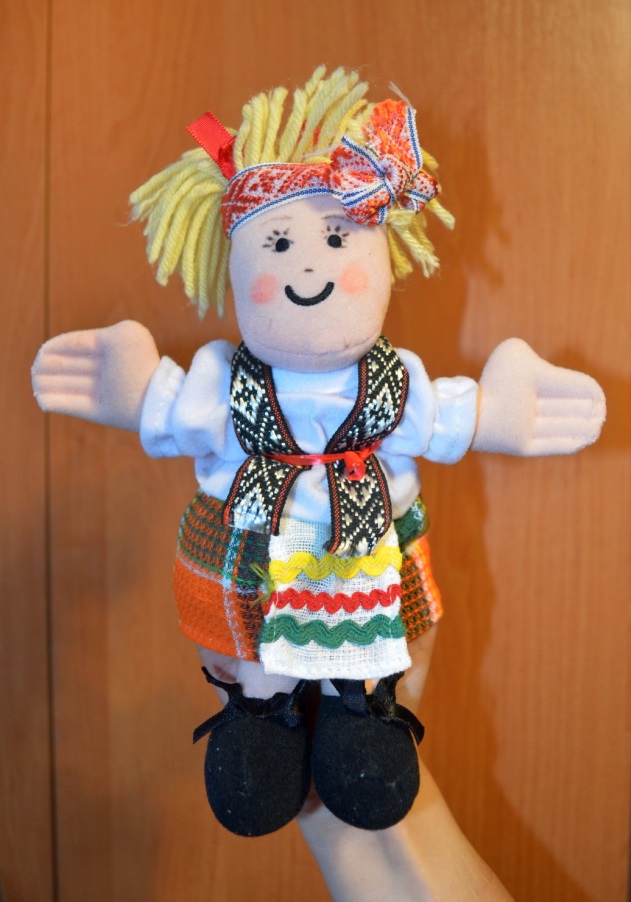 Республика Беларусь и её соседи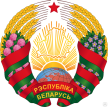 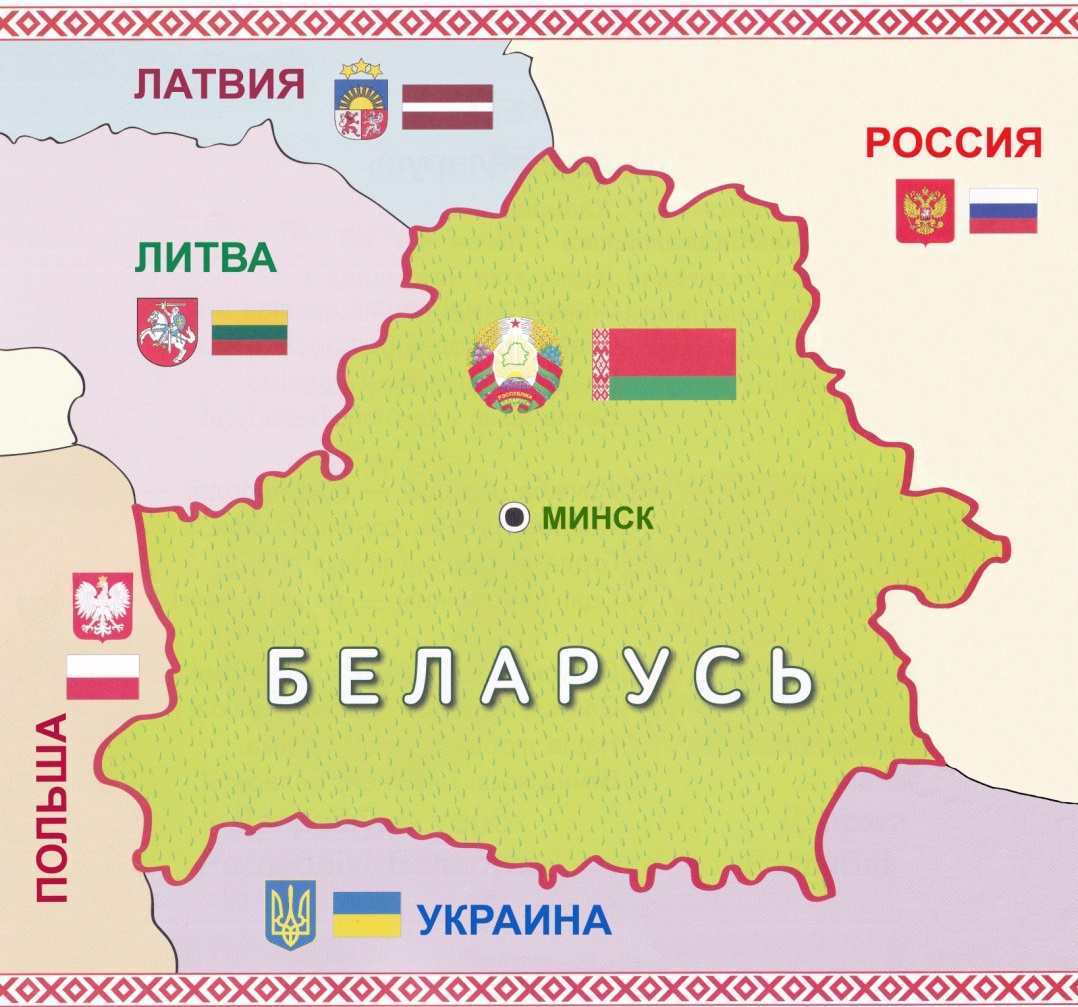 Герб  и флаг Республики Беларусь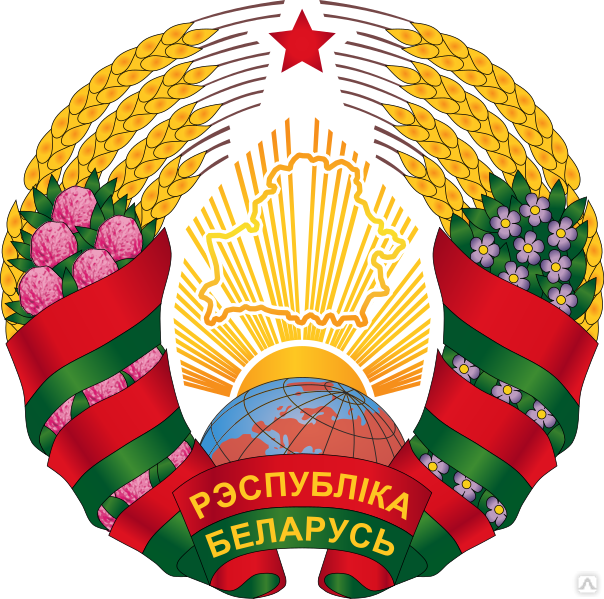 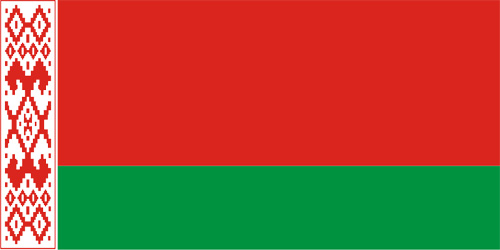 Достопримечательности БеларусиМинск и Минская область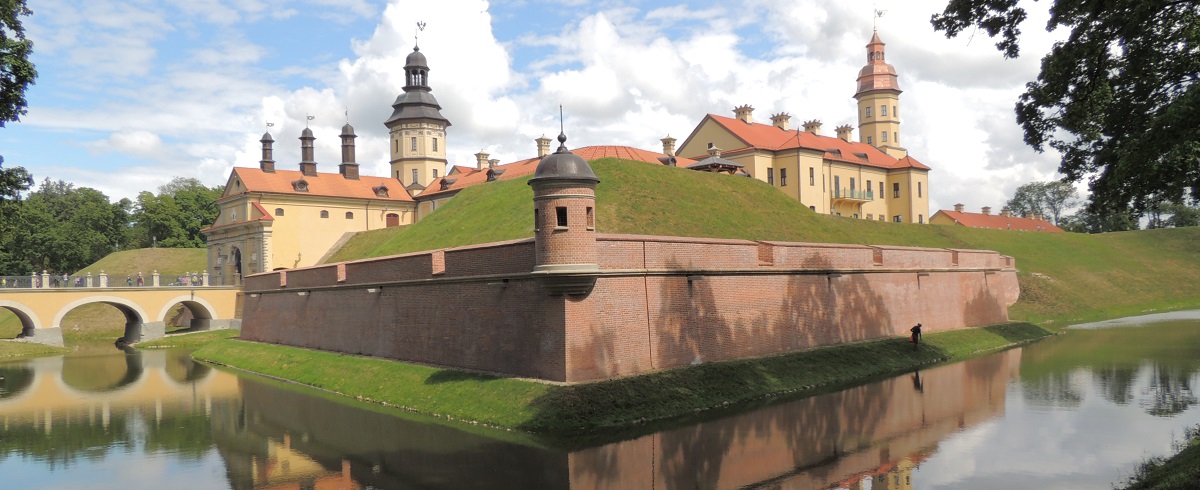 Несвижский дворцово-парковый комплекс и йшим ландшафтным парком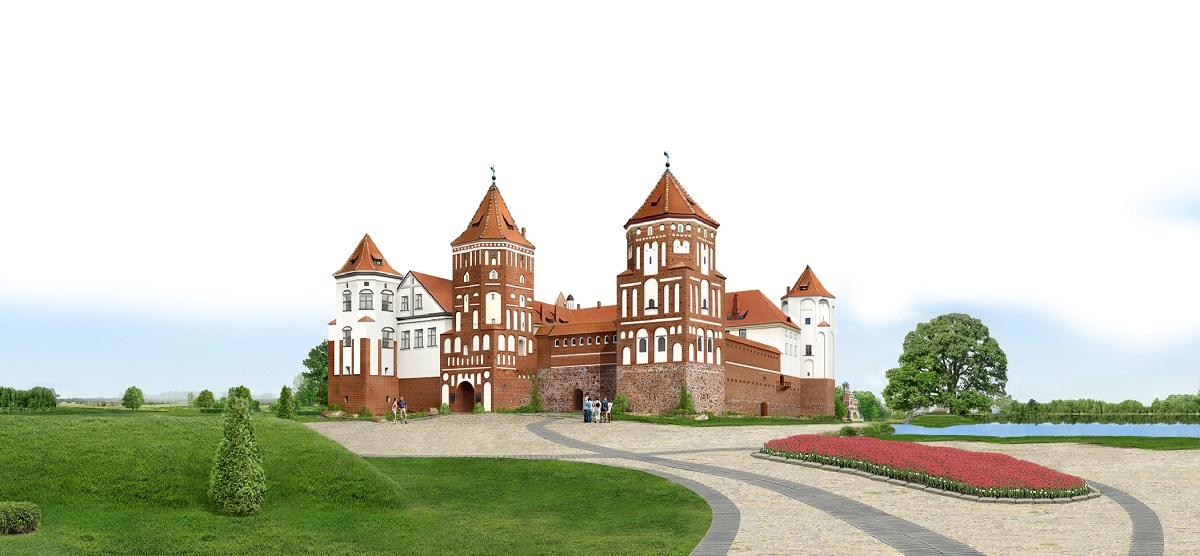 Мирский замковый комплекс — выдающийся пример оборонного зодчества XVI векаГомель и Гомельская область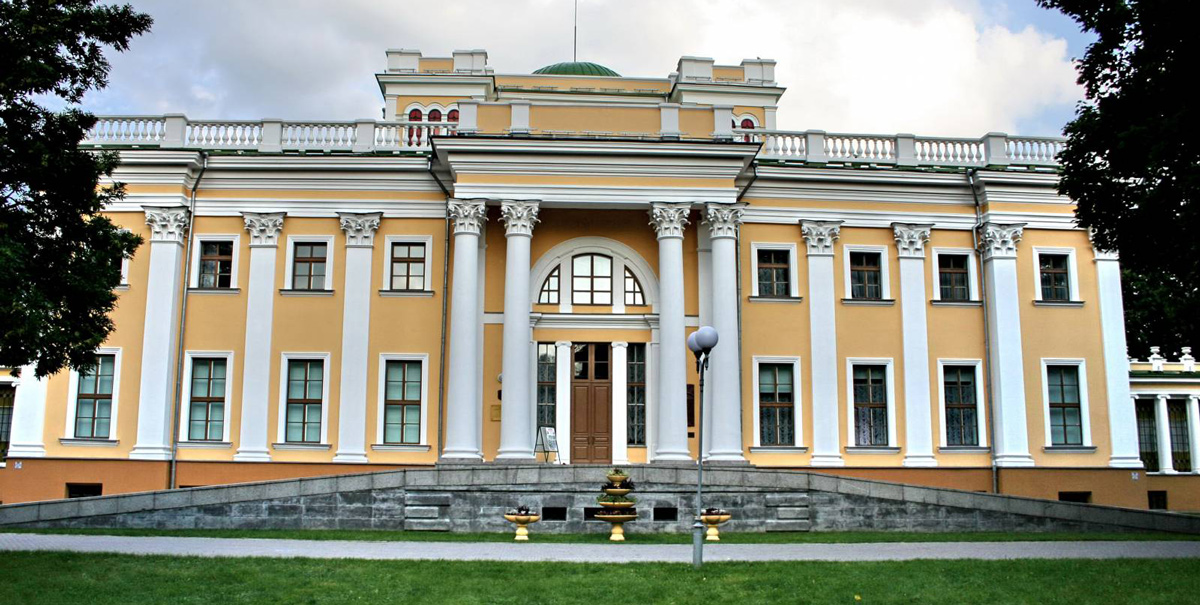 Гомельский дворцово-парковый ансамбль Румянцевых-ПаскевичейБрест и Брестская область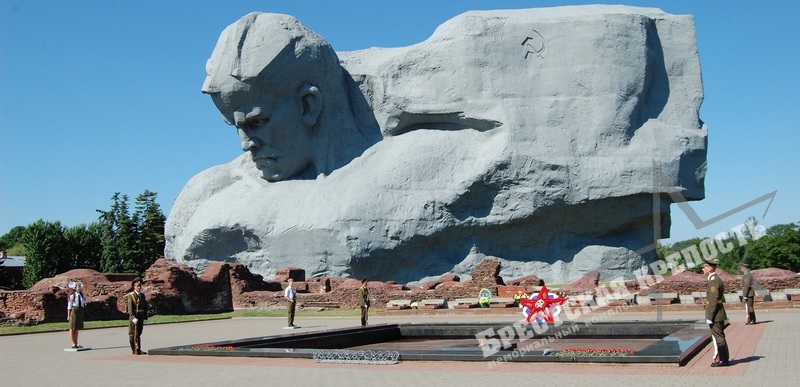 Мемориальный комплекс «Брестская крепость-герой»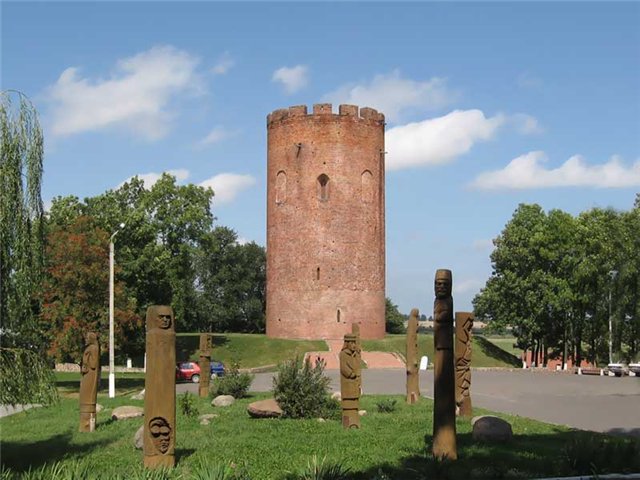 Музей «Каменецкая Башня» 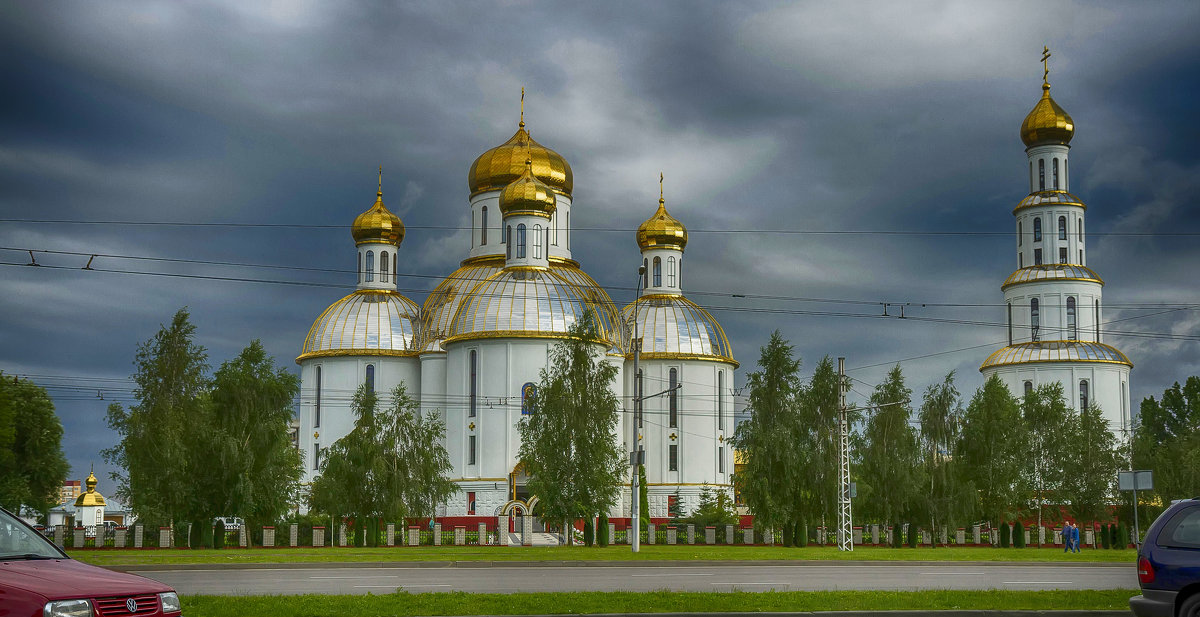 Свято-Воскресенский собор г. БрестаВитебск и Витебская область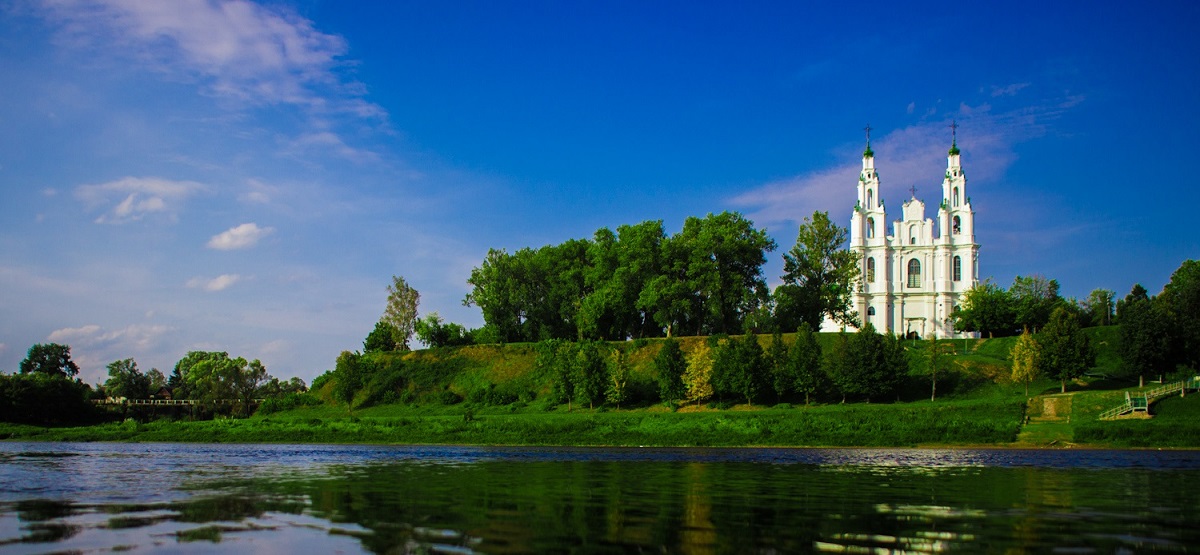 Софийский собор в Полоцке 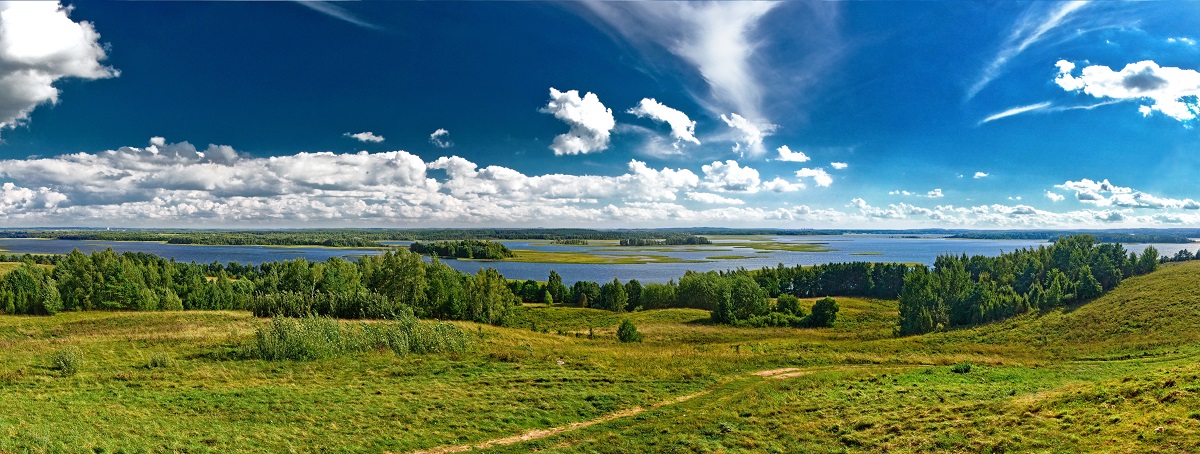 Национальный парк "Браславские озера"Могилев и Могилевская область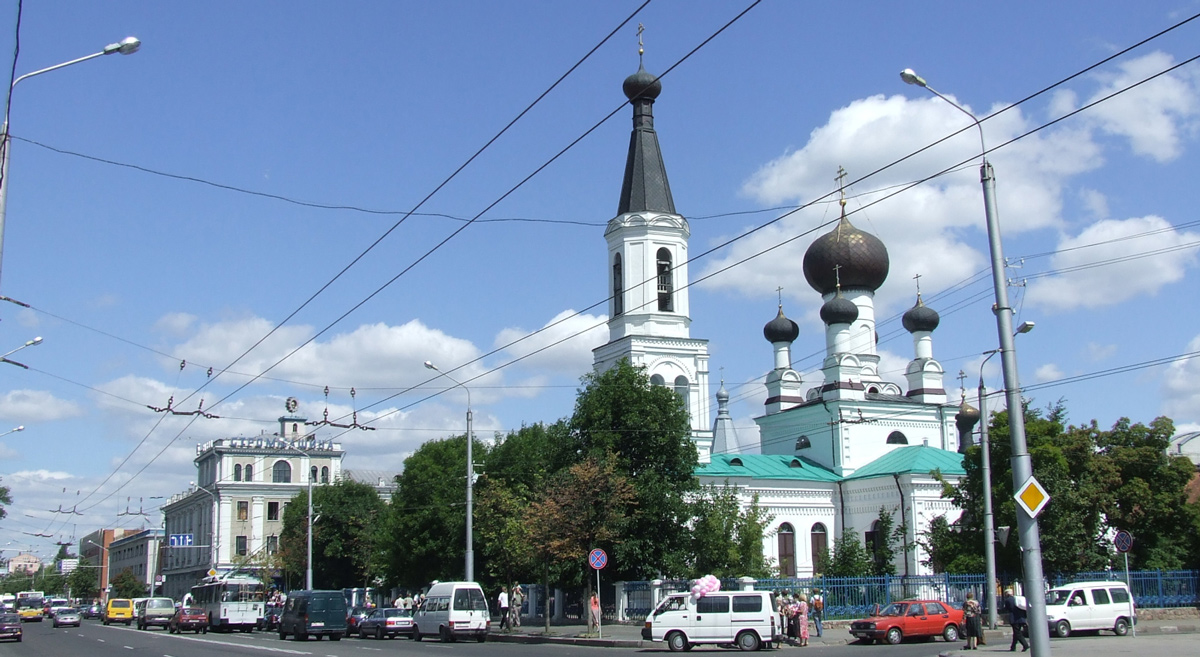 Собор Трёх Святителей — главный православный храм в городе Могилёве, памятник архитектуры начала XX века.Гродно и Гродненская область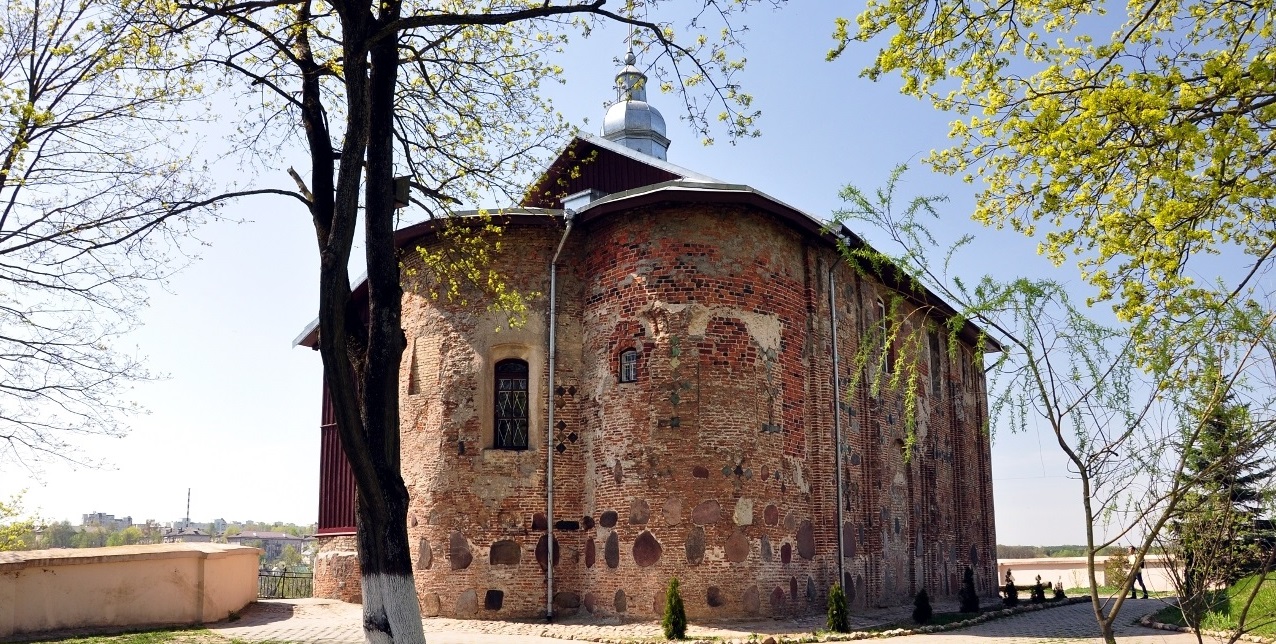 Коложская церковь – архитектурная жемчужина старинного Гродно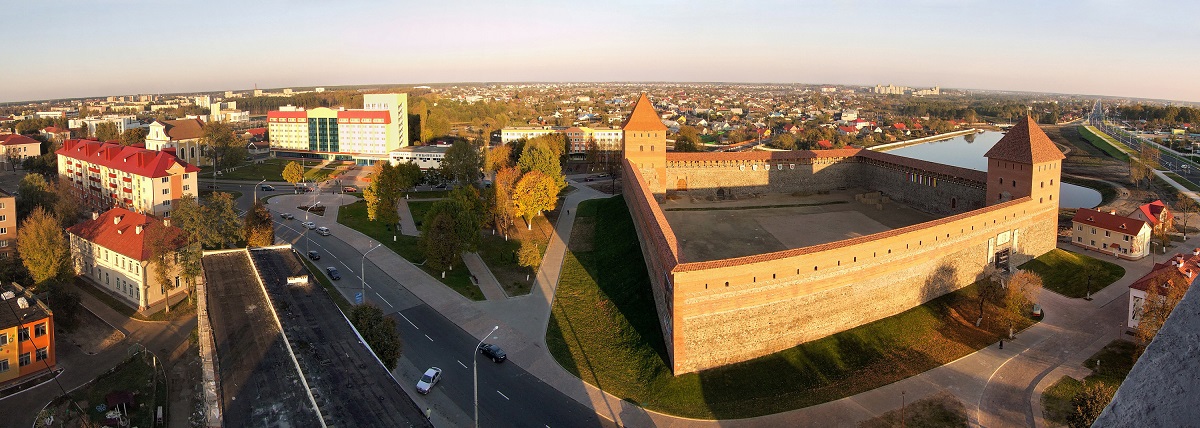 Лидский замок – один из древнейших замков БеларусиФото Беларуси с высоты птичьего полета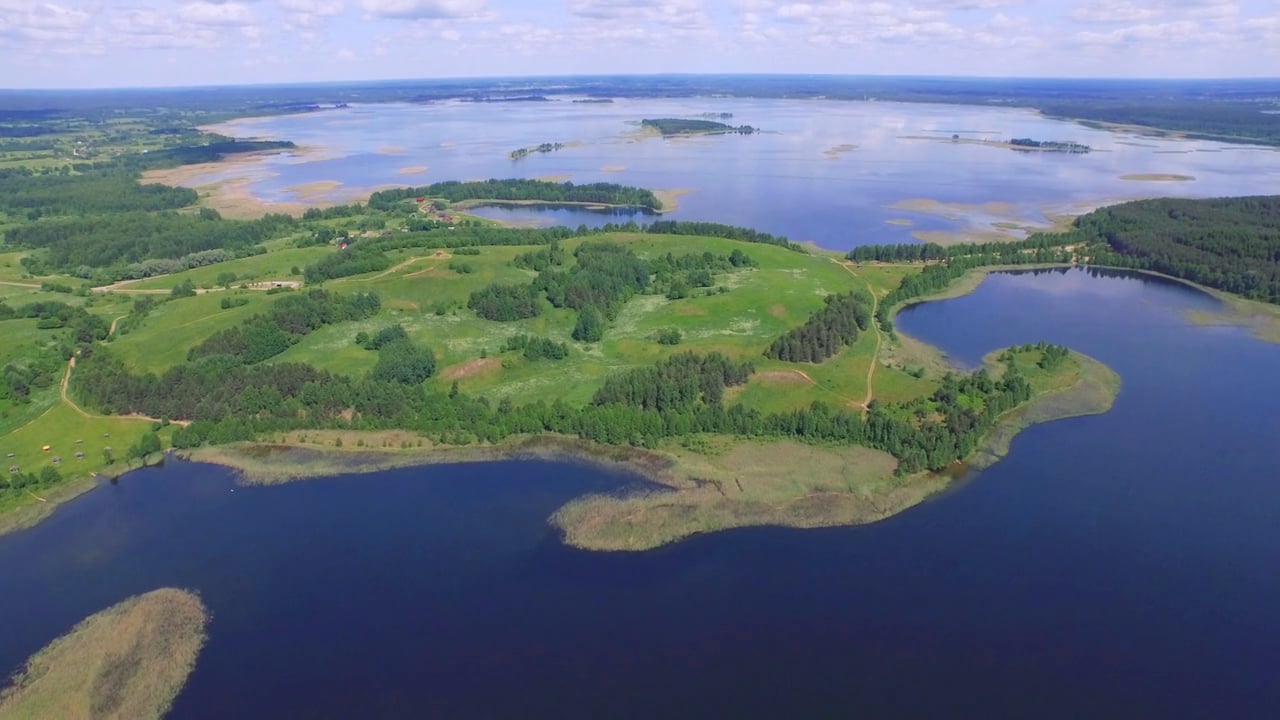 